UNIVERSIDADE DE LISBOAFACULDADE DE BELAS-ARTES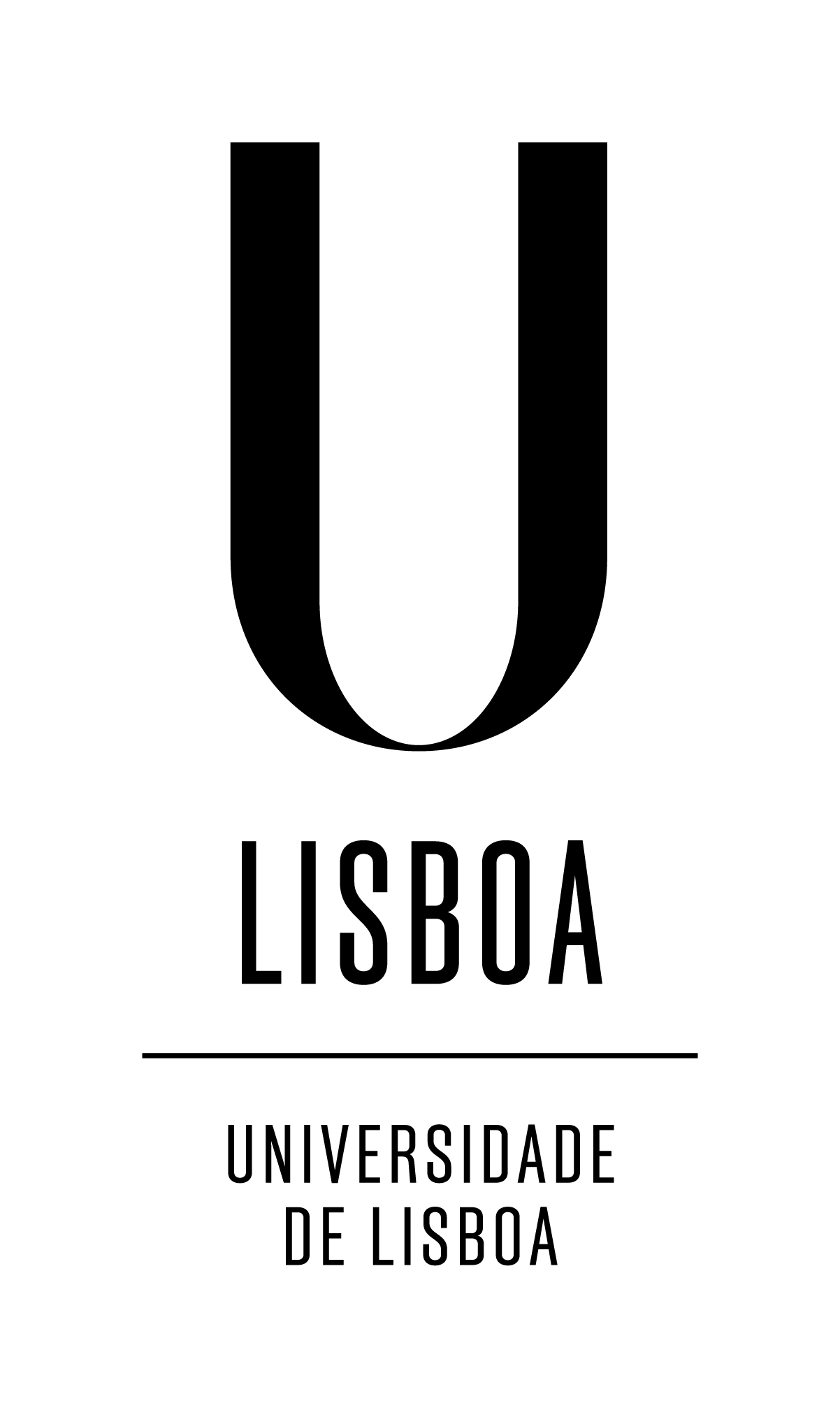 TÍTULO PRINCIPAL(garamond, 18pts, Bold, Caixa Alta)Sub-título (garamond, 16pts, Bold)(Documento Provisório)Nome completo do autor (garamond, 14pts, Regular)Doutoramento em Belas-Artes (garamond, 14pts, Regular)Especialidade de XXXX (garamond, 14pts, Regular)Tese orientada pelo(a) Prof(a). Doutor(a) XXXXXX e pelo Prof(a). Doutor(a) XXXXXX (caso exista co-orientador), especialmente elaborada para a obtenção do grau de Doutor (garamond, 14pts, Regular)ANO (garamond, 12pts, Regular)
DECLARAÇÃO DE AUTORIAEu [nome completo], declaro que a tese de doutoramento intitulada “[título da tese]”, é o resultado da minha investigação pessoal e independente. O conteúdo é original e todas as fontes consultadas estão devidamente mencionadas na bibliografia ou outras listagens de fontes documentais, tal como todas as citações diretas ou indiretas têm devida indicação ao longo do trabalho segundo as normas académicas.O Candidato[assinatura]Lisboa, [data]RESUMOXXXXXXXXX (no mínimo 300 palavras)Palavras-Chave:XXXX; XXXX (até 5 palavras-chave)ABSTRACTXXXXXXXXXKeywords:XXXX; XXXX